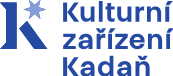    O B J E D N A C Í   L I S T	KOPII OBJEDNACÍHO LISTU PŘILOŽTE K FAKTUŘE.……………………………………….		           ……………………………………….                           Štěpánka Petrášová 					Jana Čechová                      Vedoucí propagační referent                                            ředitelka organizace